REGULAMIN WSPÓŁZAWODNICTWA 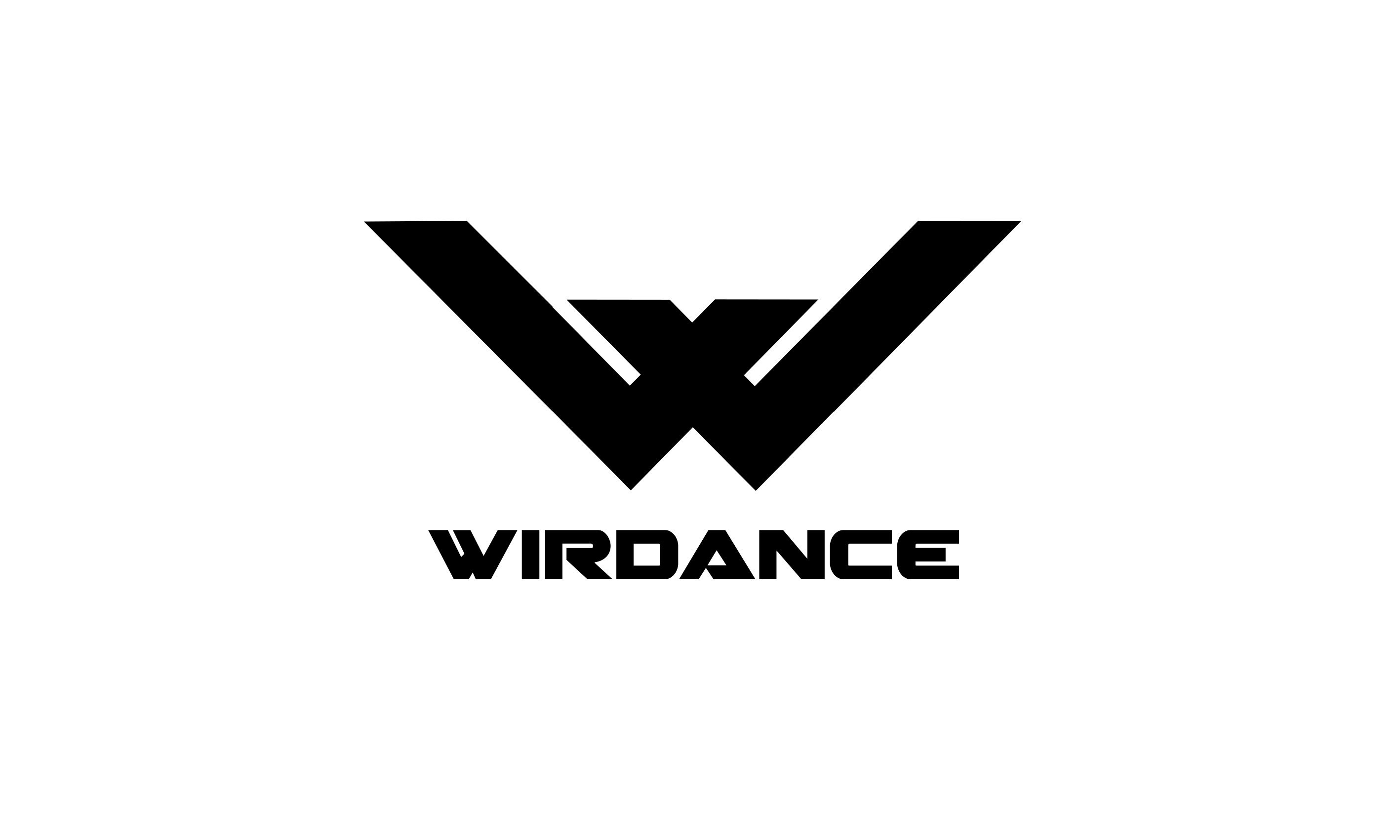 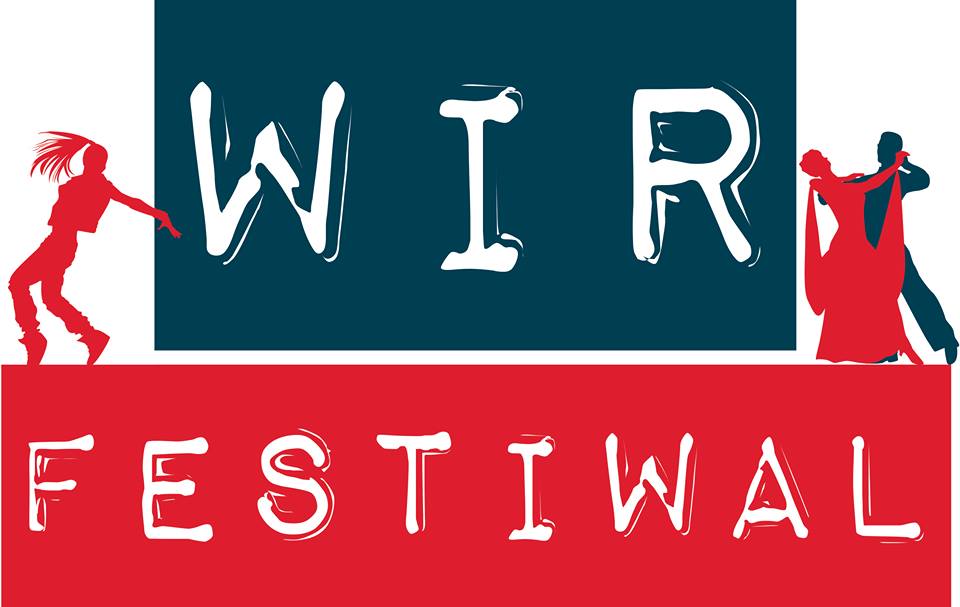 TAŃCA NOWOCZESNEGO     Nowy Sącz – FESTIWAL TAŃCA 18 luty 2017       II LO w Nowym Sączu, ul. Żeromskiego 16Kategorie• do 7 lat - DEBIUTY(zawodnicy tańczący pierwszy rok) • do 11 lat - DEBIUTY(zawodnicy tańczący pierwszy rok) • do 7 lat - GRUPA POCZĄTKUJACA	• do 9 lat - GRUPA POCZĄTKUJACA			• do 11 lat  - GRUPY POCZĄTKUJĄCE, MINI FORMACJA ( do 7os.)	• do 11 lat - GRUPY POCZĄTKUJĄCE, FORMACJA (do 24 os.)• do 11 lat  - GRUPY ŚREDNIOZAAWANSOWANA, MINI FORMACJA ( do 7os.)• do 11 lat - GRUPY ŚREDNIOZAAWANSOWANA, FORMACJA (do 24 os.)• do 11 lat - SOLIŚCI • 12 – 15 lat - SOLIŚCI • 12 – 15 lat - GRUPA POCZĄTKUJACY	• 12 – 15 lat - GRUPA ŚREDNIOZAAWANSOWANA				• do 11 lat -  GRUPY ZAAWANSOWANA			• 12 – 15 lat - GRUPA ZAAWANSOWANA• do 25 lat - GRUPA POCZĄTKUJACA			• do 25 lat - GRUPA ZAAWANSOWANA	Rodzaje rozgrywanych konkurencji:• Hip - hop, Show Dance, Dancehall, • Współczesny, Balet, Modern, JazzCzas trwania prezentacji: soliści do 1 min, mini formacja, formacja do 3 min Muzyka:Podkład własny przesłany do dnia 15 luty 2017 (po tym terminie organizator zastrzega sobie prawo nie przyjęcia zespołu do rywalizacji) jszczepaniak@wirdance.pl lub jan221@wp.plBreak Dance • Walki 3 VS 3• do lat 16• powyżej lat 16Zasady zawodów tanecznych:• zawody ocenia 5-osobowa Komisja Sędziowska• Komisja sędziowska oceniając występy kieruje się następującymi kryteriami: rytm, postawa taneczna, ustawienie (zmiany), technika, estetyka wykonania• wyniki zawodów oblicza Komisja Skrutacyjna, • opłata startowa wynosi 15 zł od zawodnika• dopuszcza się łączenie kategorii wiekowych• Rekwizyty: dopuszcza się wszelkiego rodzaju rekwizyty bezpieczne typu: czapki, okulary, pałeczki, parasole itp. Nie dopuszcza się rekwizytów stanowiących zagrożenie np. szable, miecze, ognie sztuczne, pochodnie itp.• Stroje taneczne: dowolne, Fryzury: dowolne, Obuwie: sportowe lub taneczne.• wszystkich sprawach nie ujętych w tym Regulaminie decyduje Dyrektor Turnieju w porozumieniu z Komisja.Komisja Sędziowska – TANIEC NOWOCZESNYDo sędziowania zawodów organizator zaprasza trenerów zespołów. Zawody będą oceniane w zmiennym 5-osobowym panelu. Zgłoszenia sędziów prosimy przysyłać do 5 lutego 2017 jszczepaniak@wirdance.plProszę podać: Imię, Nazwisko, technikę dominującą Komisja Skrutacyjna: powołana przez organizatora 7 dni przed zawodami